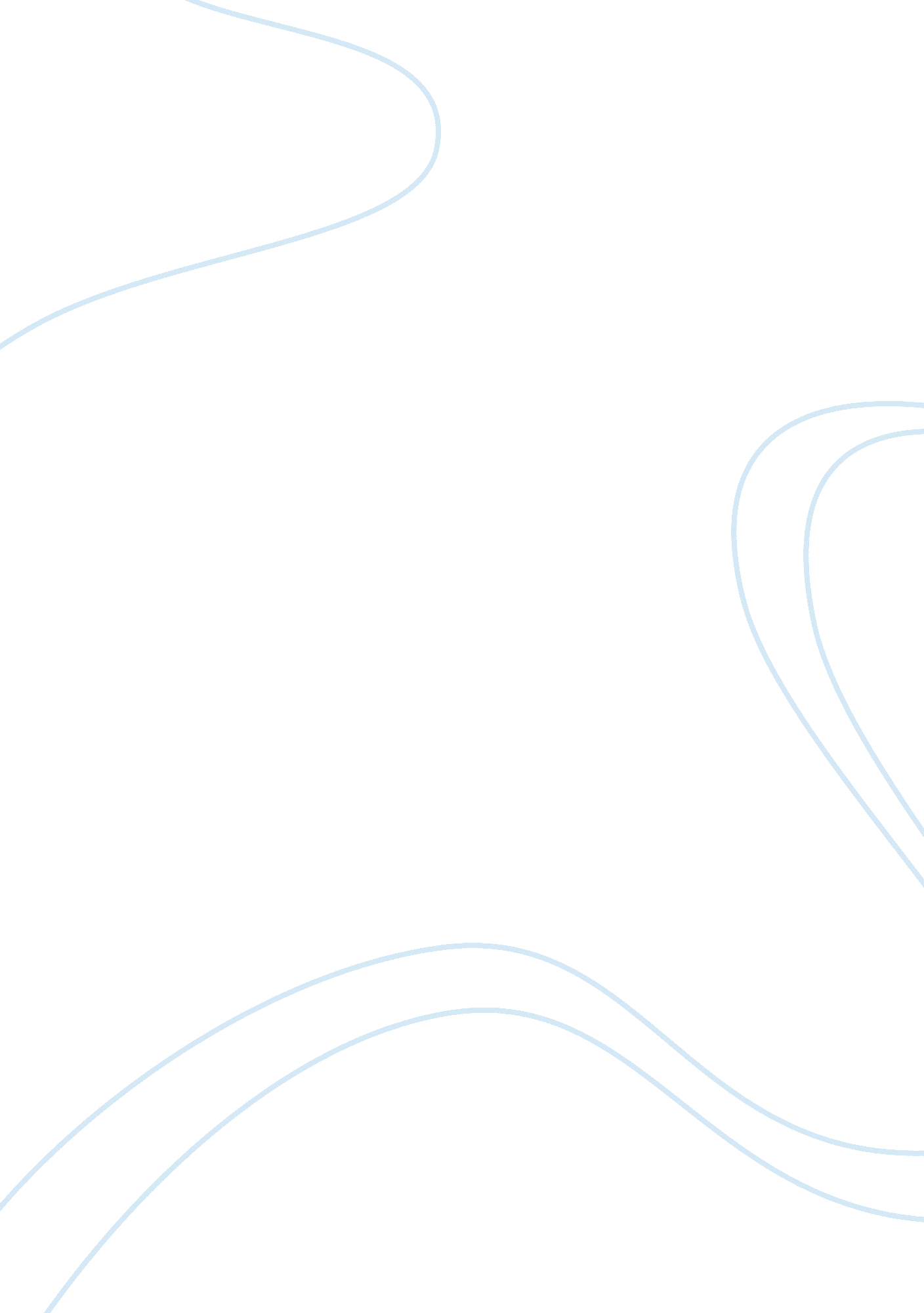 Enemy of stateArt & Culture, Performing Arts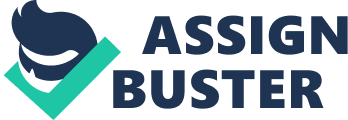 [Supervisors Enemy Of A Review It's Not Paranoia, If They're Really After You. Introduction The distributors Buena Vista Pictures Distribution released this Action, Drama and Thriller kind movie, Enemy Of State, on November 20, 1998. Tony Scott directed the movie and David Marconi wrote the storyline. The film cast included predominantly Will Smith as Robert Clayton Dean, Gene Hackman as Edward 'Brill' Lyle, Zavitz as Jason Lee And Jon Voight as Thomas Brian Reynolds. Running time for this movie is 2 hrs. 7 min and it has been rated " R" for language and violence. The production company for " Enemy Of State" was Scott Free Productions, Jerry Bruckheimer Films. It was produced in the Touchstone Pictures Studios. This U. S Box Office hit movie amounted U. S $ 111, 544, 445. The movie was completely produced in The United States with major filming locations as Los Angeles, California, Washington DC, Baltimore, Maryland. 
Review - Enemy Of State 
The basic plan sketch of this movie is that a lawyer turns out to be a goal by a fraudulent politician and his NSA gangsters when the lawyer by coincidence obtains core verification to a grave politically provoked murder transgression. The only man on earth who can be of assistance to the lawyer is an ex-government official turned observation specialist. 
Jerry Bruckheimmer whose name is frequently related with noisy and mindless action spectacles created Enemy Of The State. Therefore, it was tempting to brand the thrilling movie as just one more Hollywood " high perception" film that underestimate grave subject, in this story the everlasting quandary stuck between public safety and private autonomy. At earliest glimpse, it seems that this film may perhaps be abridged nothing over the series of run after and clashes. 
Nevertheless, Director Tony Scott, who regularly is apt to focus of those views at the expenditure of the whole thing as well, was perceptibly involved to the likelihood to demonstrate probable of contemporary observational expertise in a novel method. Capability of American government to watch and have power over the lives of its general public is exhibited in the series overwhelming scenes that tell somewhat upsetting story. They also emphasize the spot made by scriptwriter David Marconi in the gaps flanked by action scenes - modern observation technology is an alarming means that can defend the public, but it also can be tremendously hazardous in the hands of callous persons personified by the character of Reynolds. 
The conspiracy starts when Republican Congressman Phillip Hammersley acted by Jason Robards utters that he cannot sustain new bill giving extensive new powers of observation to NSA. Thomas Reynolds as Jon Voight, one of America's secret agent agencies chief, articulates his annoyance with such verdict by having Congressman assassinated. All that is of modest worry to Robert Clayton Dean acted by Will Smith; a victorious Washington lawyer specialized in labor clashes. However, Zavitz acted by Jason Lee, an environmentalist and Dean's 
ally from college times, has by chance captured in tape the murder and had it sent to Dean earlier than becoming one more sufferer of NSA assassins. The lawyer is ecstatically uninformed of the tape but he rapidly becomes objective of ferocious threats operation - NSA, using the most recent 
observation and inspection technology, makes chaos of his life by withdrawing his credit cards and dispersing all sorts of nasty gossips. The only one eager to help Dean is Brill played by Gene Hackman, an old surveillance specialist who exhausted almost two decades in hiding from his 
previous government bosses. 
Persons who are further well known with American politics and history can perceive only some funny modest details. Hollywood, for instance, again shows its professional Democratic partiality by inspiring Republican congressman's in favor of freedom carriage with the wish to attain political points more willingly than belief. This explains that Hollywood simply few years ago had more delicacy in the presentation of its political fondness than now. Certainly, just similar to all Hollywood thrillers whose scoundrels are on government's payroll, Enemy Of The State unpersuasively puts the entire culpability for the mistreatment of authority on " little rotten eggs", in this case a sole bureaucrat, somewhat than the corrupted structure itself. The movie is nothing more than an enjoyable 2 hours of wildly actions. Will Smith, who, at initial quick look, seemed too magnetic for the role, is astonishingly persuasive in the Hitchcockian role of commonplace man in unexpected state of affairs. 
I can compare Enemy Of The State with one of John Grisham thrilling novel " The Firm" in which a character by the name of " Mitch" was newly employed in a lay firm. Mitch has been remarkable through out his educational career and he has always desired to get the best out of his life or simply to be very rich. The firm he joins provided him with each and every facility of life, more then his position allowed. Later on Mitch came to know that the firm converts black money into white money. And just to keep every thing confidential, any person who tries to break their laws or disobey them, the owners use to murder that person. Mitch family was destroyed as he tried to leave the firm. They ran into his life and destroyed his mental is peace so much that they even spoiled his relations with his wife. In the end there was no use of asking help to anyone and he had to leave the city, still not sure that " The Firm" employees will leave him alive or not. 
Works Cited 
David Marconi; Enemy Of State, Scott Free Productions, Jerry Bruckheimer Films, (November 20, 1998). 